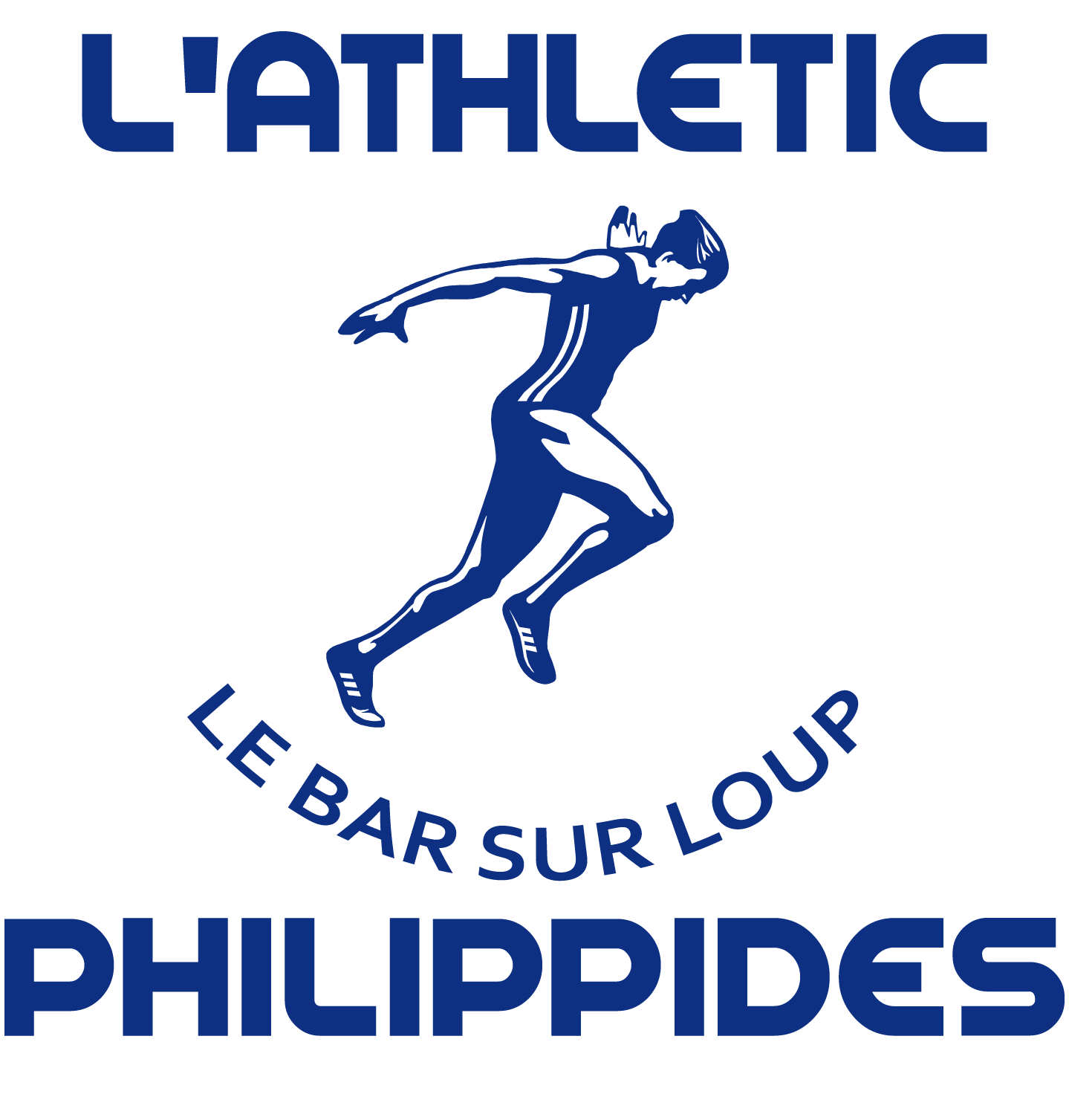 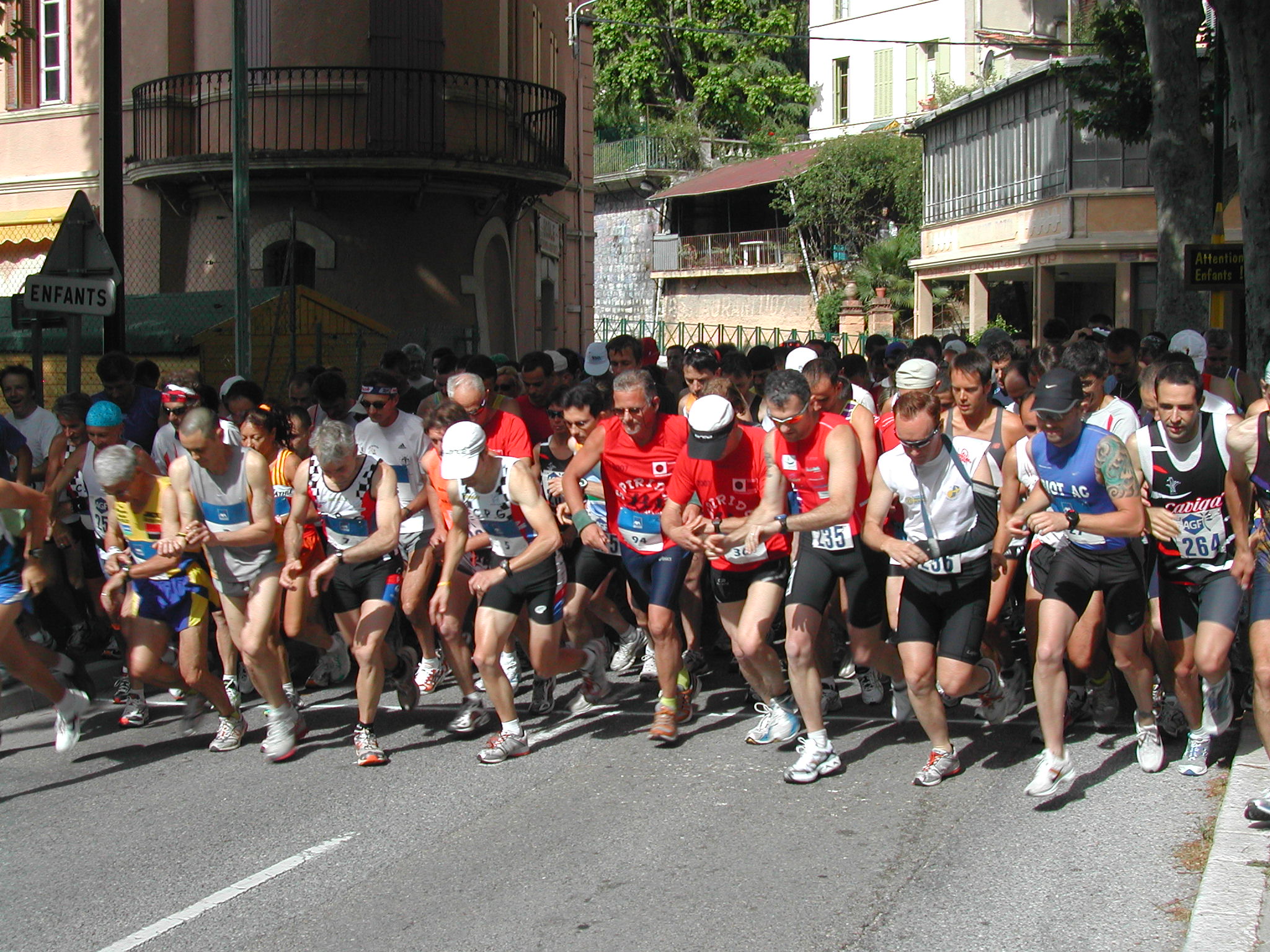 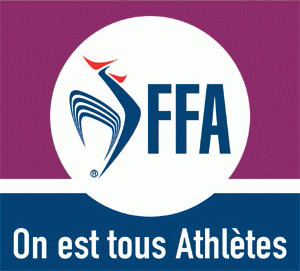          Ami(e)s coureurs, marcheur & débutant(e)s, Après une année de succès, dans une ambiance de convivialité !Au sein de notre Club F.F.A  (demi fond, fond, Trail) à la pratique de  Stade  et         de la Marche Nordique. Ensemble, coureur, marcheur averti ou débutant, venez découvrir     Notre beau  « Stade Naturel », Notre région avec la passion de  à Pied !!!                      Pour plus de renseignements, prendre contact avec les dirigeants.              Ci Joint  Bulletin d’Adhésion SAISON 2017-2018 à nous retourner :Fiche de renseignements  Saison 2017-2018Nom…………………………………………………………………………………………………………………………………………….. Prénom ……………………………………………………………………………………………………………………………………..Date de Naissance ……………………………………………lieu…………………………………………………………….  Nationalité ………………………………………………………………………………………………….……………………………Adresse :   …………………………………………………………………………………………………………………………………………….. .Complément adresse :………………………………………………………………………………………………………………………….….Tel ……………………………………………………………Portable…………………………………………… .Courriel (e-mail)…………………………………………………………………………………………………… Sexe  F	  MLicence : 2 options au choix (à cocher) chèque à l’ordre de l’Athlétic Philippidès C.B.L (Club le Bar sur Loup)*Athlé Santé Loisir Running :Adhésion Club+FFA =  60€             Cadet- Junior- Espoir- Senior- Vétéran 1-5 Athlé Compétition                 :Adhésion Club+FFA = 120€             Cadet- Junior- Espoir- Senior Athlé Compétition                 :Adhésion Club+FFA = 120€             Vétéran  V1 à V5  Pour les étrangers : pas de formulaire  supplémentaire     *Athlé Santé Loisir valable  pour licence Marche NordiqueTaille  T-shirt                      XXL                 XL               L             M               S          XS Taille  Short ou Corsaire            44	   42 	40               38                36            34  A joindre :-  Le *Certificat Médical (aptitude de non contre indication à la pratique de la course à pied  en compétition)   *   Prescrit dans un délai de 3 mois de l’inscription.-  Le Formulaire Inscription F.F.A   à télécharger sur le site de l’Athlétic Philippidès ou à le demander aux dirigeants.     Site : www.athleticphilippides.com Par Courrier, adresser à : L’ Athlétic Philippidès  Club Le Bar Sur Loup 967 Ch du Bosquet, 06620  Le  Bar Sur Loup Par e-mail :                      Antoine  Cau                   fabienne.lacombe@free.fr                 Tél.      06 28 23 77 04      Marc Chatron Colliet       marc.chatron-colliet@orange.fr             Tél.      06 07 17 87 39                  Thierry  Alemany                                                                        Tél.      06 17 38 91 02   